Application form: Mkhambathini Local Municipality   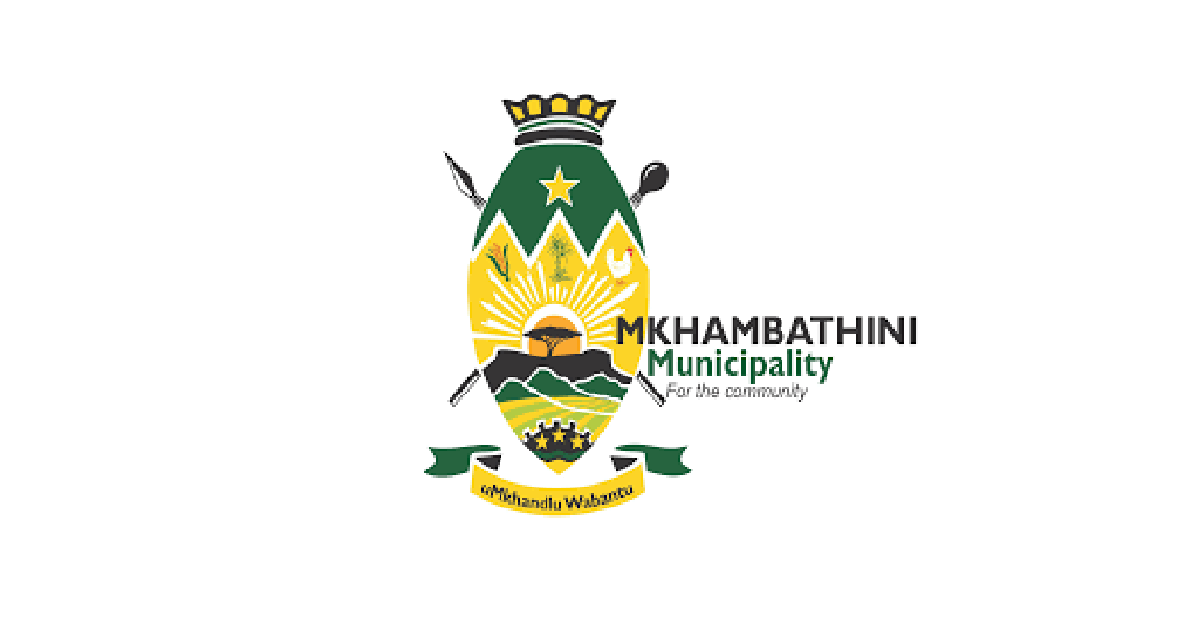 Application form: Mkhambathini Local Municipality   Application form: Mkhambathini Local Municipality   Application form: Mkhambathini Local Municipality   Application form: Mkhambathini Local Municipality   (To be attached with relevant documents unless indicated).We ensure that everyone enjoys equal opportunity and fair treatment in the workplace as enacted by the Employment Equity Act, No 55 of 1998.Personal Information     Personal Information     Personal Information     Personal Information     Personal Information     Personal Information     Personal Information     Full Names and SurnameFull Names and SurnameLanguage Proficiency (please indicate languages): Language Proficiency (please indicate languages): Language Proficiency (please indicate languages): Language Proficiency (please indicate languages): Language Proficiency (please indicate languages): Language Proficiency (please indicate languages): Language Proficiency (please indicate languages): Physical address:Physical address:City:City:Race:Disability:Yes No  Phone Number:Phone Number:Identity Number:Email Address:Email Address:Are You a South African Citizen?Are You a South African Citizen?Have You Ever Been Convicted of any crime?Have You Ever Been Convicted of any crime?Have You Ever Been Convicted of any crime?Have You Ever Been Convicted of any crime?Yes No No Yes Yes No If selected for employment are you willing to submit to a pre-verification of qualifications?If selected for employment are you willing to submit to a pre-verification of qualifications?If selected for employment are you willing to submit to a pre-verification of qualifications?If selected for employment are you willing to submit to a pre-verification of qualifications?If selected for employment are you willing to submit to a pre-verification of qualifications?If selected for employment are you willing to submit to a pre-verification of qualifications?If selected for employment are you willing to submit to a pre-verification of qualifications?Yes No No PositionPositionPositionPositionPositionPositionPositionPosition You Are Applying For:Position You Are Applying For:Position You Are Applying For:Preferred Start Date:Preferred Start Date:Nature of position (Tick the relevant space)Nature of position (Tick the relevant space)Full TimePart TimePart TimeEducationEducationEducationEducationEducationEducationEducationSchool NameSchool NameSchool NameYears AttendedYears AttendedQualification ReceivedQualification ReceivedReferencesReferencesReferencesReferencesReferencesReferencesReferencesNameNameNameTitleTitleCompanyPhoneEmployment History (Experience)Employment History (Experience)Employment History (Experience)Employment History (Experience)Employment History (Experience)Employment History (Experience)Employment History (Experience)Employer (1)Employer (1)Job TitleJob TitleReason for leaving: Work PhoneWork PhoneStart date:Start date:End date:Employer (2)Employer (2)Job Title:Job Title:Reason for leavingWork PhoneWork PhoneStart date: Start date: End date:Employer (3)Employer (3)Job Title:Job Title:Job Title:Reason for leaving:Work PhoneWork PhoneStart date: Start date: End date: Employer (4)Employer (4)Job Title:Job Title:Reason for leaving:Work PhoneWork PhoneStart date: Start date: End date: Employer (5)Employer (5)Job Title:Job Title:Reason for leaving:Work PhoneWork PhoneStart date: Start date: End date: Signature DisclaimerSignature DisclaimerSignature DisclaimerSignature DisclaimerSignature DisclaimerSignature DisclaimerSignature DisclaimerI certify that my answers are true and complete to the best of my knowledge. If this application leads to employment, I understand that false or misleading information in my application or interview may result in my release.I certify that my answers are true and complete to the best of my knowledge. If this application leads to employment, I understand that false or misleading information in my application or interview may result in my release.I certify that my answers are true and complete to the best of my knowledge. If this application leads to employment, I understand that false or misleading information in my application or interview may result in my release.I certify that my answers are true and complete to the best of my knowledge. If this application leads to employment, I understand that false or misleading information in my application or interview may result in my release.I certify that my answers are true and complete to the best of my knowledge. If this application leads to employment, I understand that false or misleading information in my application or interview may result in my release.I certify that my answers are true and complete to the best of my knowledge. If this application leads to employment, I understand that false or misleading information in my application or interview may result in my release.I certify that my answers are true and complete to the best of my knowledge. If this application leads to employment, I understand that false or misleading information in my application or interview may result in my release.Name (Please Print)Name (Please Print)Signature:Signature:Signature:Signature:Date:Date: